حكومة إقليم كردستان / العراق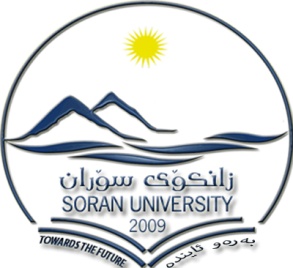 وزارت التعليم العالي والبحث العلميجامعة سوران / سورانفاكلتي التربية / سكول الرياضيةقسم التربية الرياضيةجدول كتاب الكورس    Course book outlineCourse overviewتعريف المساق ووصفه: The course description and definition  خلال هذا المساق سيتم التعمق في مفاهيم متقدمة في فسيولوجيا الجهد البدني. سيتم دراسة استجابة أجهزة جسم الإنسان خلال و بعد أداء التمرينات والجهد البدني.  سيتم التعرف على الآليات و التغيرات و التكيفات الفسيولوجية الناتجة عن  التدريب و القيام بالجهد البدني بشكل عام.  سيتم التطرق ومناقشة وتطبيق بعض الفحوصات المخبرية الفسيولوجية الرياضية و بعض الدراسات الحديثة.  معرفة وظائف الفسيولوجية للاعضاء الجسم .معرفة مكونات الانظمة الجسمية في جسم الانسان .معرفة العلاقة الوظيفية بين أعضاء و الاجهزة الجسم الانسان .معرفة تأثيرات التمارين الرياضية على أعضاء و الاجهزة الجسم  الانسان . معرفة كيفية التعامل مع الجسم حسب التخصص الرياضي .معرفة تأثيرات العوامل الداخلية والخارجية للاستتباب الداخلي .معرفة كيفية التعامل مع السوائل الجسمية أثناء التدريب والراحة .معرفة كيفية التعامل مع ( إنخفاض و إرتفاع ) حرارة الجسم أثناء التدريب والراحة . التعرف على أوجه المقارنة بين الالعاب الرياضية .التعرف على اهمية الغذاء والتغذية للرياضيين .تاثيرات الهرمونات على الجسم ( قبل – أثناء – بعد ) التمارين الرياضية .معرفة البنية الجسمية للهيكل الجسم .أهداف المساق :  Course Objectivesالتعمق بمعرفة  الاستجابات و التكيفات ألفسيولوجية للجهد البدني والتدريب  معرفة  الحدود القصوى  للأداء البدني الهوائي واللاهوائي.التعمق بمعرفة كيفية الاستفادة من المعلومات النظرية في فسيولوجية الرياضة في البحث العلمي والتدريب.تمكين الطالب من تقديم  و توضيح ومناقشة بعض الدراسات والأبحاث الحديثة و التطبيقات المرتبطة في فسيولوجيا التدريب الرياضي.كثير من المعلومات والوظائف والتغيرات للاجهزة الجسم وكيفية التعامل معها أثناء ( التمرين ، الراحة) .إلمام الطالب بالعلاقة الوظيفية بين أجهزة الجسم أثناء ( التمرين ، الراحة) .المتطلبات السابقة : Previous requirements      مادة  التشريح الرياضة لمستوى البكالوريوستعليمات المساق :  Instructions Courseتجاوز نسبة الغياب المقرر ستحرم الطالب من دخول الامتحان النهائي.الطالب مسئول عن تحضير و دراسة المادة المطلوبة قبل موعد المحاضرة .كل المادة التي تناقش خلال المحاضرات مطلوبة في الامتحان . يتم تقديم الامتحانات القصيرة بشكل عشوائي ومفاجأ و بدون تحديد الموعد مسبقا .نظام تقويم المساق : Course Evaluation System الموضوعات الرئيسة المقررة في المساق : ملحق ..نموذج لاسئلة الامتحانية  Type of exams questtion :                                                                                                             جواب نموذجي لاسئلة الامتحانية  Typical answers for above exam question                                    مدرس المادة : م.د  ئاسو محمود رضا					29    /10/2014	اسم الكورسفسيولوجيا التدريب الرياضيفسيولوجيا التدريب الرياضيفسيولوجيا التدريب الرياضيمدرس المادةآسو محمود رضاآسو محمود رضاآسو محمود رضاقسم / فاكلتيالرياضةسكول / الرياضةفاكلتي التربيةلإتصالر. م/ 00964 750 470 0428البريد الاكتروني /Asohalabjai@yahoo.comAso.mahmood @soranu.comالبريد الاكتروني /Asohalabjai@yahoo.comAso.mahmood @soranu.comإسم المنظمآسو محمود رضا آسو محمود رضا آسو محمود رضا لإتصال ر. م/00964 750 111 1896  البريد الاكتروني  /Asohalabjai@yahoo.comالبريد الاكتروني  /Asohalabjai@yahoo.comالسنة الدراسية2014-2015تنوع الإختبارنسبة الدرجة1قيام بعدد من الاختبارات الفسيولوجية البسيطة القصيرة.15%2اختبارات شفوية للمعلومات المأخوذة .2%3كتابية للمصطلحات الفسيولوجية الرياضية باللغة الانجليزية .2%4تقرير.3%5عرض التقرير و ملخصات للأبحاث .3%6الإختبار فصل الثاني .15%7الاختبار النهائي .     60%مجموع الدرجاتمجموع الدرجات100%تأيام الأسبوعموضوع المحاضرةالهدف من المحاضرة1 الاطار العام لعلم وظائف الأعضاءالفسيولوجيا  (علم وظائف الأعضاء )  -الفسلجة الرياضية ( فسيولوجيا التمرين )أهمية علم الفسيولوجي في المجال الرياضي - مفهوم وأهمية الفسيولوجيا2أيض الخلويالاستقلاب - عمليات الهدم – عمليات البناء 3الأنزيماتتكوين الانزيمات  - وظائف الانزيمات  - آلية عمل الانزيمات  -خواصالانزيمات  - أنواع الانزيمات - العوامل التي تؤثر على عمل الانزيمات  - النشاط الرياضي والانزيمات4الهرمونات الموجودة في جسم الإنسانالهرمونات  - اكتشاف الهرمونات  - تعريف الهرمونات  - مواقع عمل الهرمونات- أنواع الهرمونات من حيث توقيتات الافراز  - موقع الغدد الصماء5القلب – الاوعية الدموية – ديناميكية الدمأهمية جهاز قلب الوعائى - جهاز القلبي الوعائي يتكون من ثلاث أقسام 	- تركيب القلب ووظيفته  - صمامات القلبية - الشرايين  -الأوردة  -  الأوعية الشعرية الدمويةوظائف الدم - (تغذية القلب) الدموي - الدورة التاجية- التغذية العصبية للقلب (الجهاز التوصيلي للقلب) - الدورة الدموية الجهازية ( الدورة الكبرى )الدورة الدموية الرئوية ( الدورة الصغرى ) -  أصوات القلب  - تأثير التدريب على القلب والجهاز الدوري - القلب والانجاز الرياضي6الجهاز العصبي في الإنسانالجهاز العصبي في الإنسان  - الخلية العصبية - الأغشية المحيطة بالجهاز العصبي المركزي  - السائل الدماغي الشوكي - آلية عمل الجهاز العصبي :  - تأثير التدريب على الجهاز العصبي7الإحماء والتهدئةمكونات الاحماء - فوائد الاحماء  - مكونات التهدئة - التهدئة المناسبة8أنظمة  الطاقة  في الفعاليات الرياضيةالطاقة- وحدات الطاقة -القيمة السعرية  للأغذية- خطوط إنتاج الطاقةوالفعاليات الرياضية  - تعريف خطوط إنتاج الطاقة  - أنظمة الطاقة - تداخل عمل أنظمة إنتاج الطاقة  -خصوصية التدريب  - الإستفادة التطبيقية من دراسة أنظمة إنتاج الطاقة9امتحان فصلي ... الأول10تنظيم حرارة الجسمآليات إكتساب الجسم للحرارة – أليات توليد الحرارة في الجسم  - نقل الحرارة بين اجزاء الجسم – العوامل المؤثرة على درجة حرارة الجسم – تنظيم درجة حرارة الجسم –تأقلم الرياضي مع الجو الحار . أهمية التوازن الحراري للرياضيين .- الوسائل المستخدمة للتدريب في جو البارد .9الجهاز العضلي في جسم الانسانالعضلات  - تركيب العضلة الهيكلية أو المخططة  - العضلات الملساء (اللاإرادية) -  العضلات الملساء (اللاإرادية) والتجهيز العضلي  - العضلة القلبية - العمل العصبي العضلي ..... أي.....  التقلـــص العضـــلي - الانقباض العضلى  - الوحدة الحركية10التعب..و.. الإستشفاءالتعب  - أنواع التعب - أنواع التعب البدني  - علامات التعب- العمليات الوظيفية الأساسية التي يشتمل عليها التعب العضلي  - علاقة التدريب الرياضي بالتعب  - الاستشفاء11الجهاز التنفسيأعضاء جهاز التنفسي – عمل أعضاء جهاز التنفسي  - رقام عن الجهاز التنفسي في الانسان  -  معنى التنفس - اهم وظائف الجهاز التنفسي كالتالي  -   أهم وظائف الممرات الهوائية    - تركيب الجهاز التنفسي  و نظامه - ميكانيكية  و تنظيم التنفس  -  عملية الشهيق  -  عملية الزفير  - سرعة التنفس  و أحجام التنفس - السعة الحيوية  - العوامل المؤثرة في عملية التنفس  -   تأثير التدريب الرياضي على الجهاز التنفسي12امتحان فصلي ... الثاني13سوائل  الجسمسوائل  الجسم  - محتوى الجسم من المــــــــــــــاء -  توزيع  السائل على حجرات الجسم - مصادر الماء فى الجسم الأنسان –  طرق فقدان الماء فى الجسم الانسان  - التوازن المائي - التبادل بين السائل داخل الخلايا والسائل البيني - تركيب  السوائل الجسم - تروية الجسم بالسوائل( امتصاص السوائل ) -  فقدان السوائل -  الـــــــــــدم14التغذيةتعريف علم التغذية - التغذية الرياضية  - العناصر الغذائية  - أهم الوظائف الحيوية للغذاء - التغذية والجهد البدني   -الكربوهيـــدرات - الكلايكوجين - الوظائف الحيوية والفسيولوجية للكاربوهيدرات - الدهـــون  - الوظائف الحيوية والفسيولوجية للدهون -  البروتينات  - الوظائف الحيوية والفسيولوجية للبروتينات- الفيتامينات  - أهمية الفيتامينات للرياضي -الاملاح المعدنيـــــة  - أهمية ووظائف العناصر المعدنية لجسم الانسان   - المـــاء والتدريب الرياضي - الوظائف الحيوية والفسيولوجية للماء - ماذا تشرب من الماء  - تغذية الرياضي وغير الرياضي وكمية السعرات الحراريةCourse Reading Listand Rerernces Course Reading Listand Rerernces Course Reading Listand Rerernces Key referencesusefule references )magazine and reviewsشتيوي العبدالله ،علم وظائف الأعضاء ( فسيولوجيا ) ،ط1 : ( عمّان ،دار المسيرة للنشر والتوزيع والطباعة ،2012 ) .احمد نصر الدين  سيد، فسيولوجيا الرياضية ( نظريات وتطبيقات) ،ط1 : (القاهرة ،دار الفكر العربي ،2003 ) .محمد سمير سعدالدين ، علم وظائف الاعضاء والجهد البدني ، ط3 : ( القاهرة ، 2000) .عصام الحسنات ،علم الصحة الرياضية ، ط1 : ( عمان دار اسامة للنشو والتوزيع ،2009 ) .ابو العلا احمد واحمد نصر الدين سيد؛ فسيولوجيا اللياقة البدنية :(القاهرة ،دارالفكر العربي، ،2003). بهأالدين إبراهيم سلامة ؛ فسيولوجيا الرياضة والأداء البدني ، ط1: (القاهرة ، دارالفكر العربي ، 2000 ).قاسم حسن حسين؛ الفسيولوجيا مبادئها وتطبيقاتها في المجال الرياضي :( الموصل،مطبعة دار الحكمة للطباعة والنشر، 1990)أبو العلا أحمد عبد الفتاح ؛الاستشفاء فى المجال الرياضى:(القاهرة ،دارالفكرالعربى، 1996)ريسان خريبط مجيد ؛ تطبيقات في علم فسيولوجيا و التدريب الرياضي ،ط1 :(عمان ،دار الشروق للنشر والتوزيع ، 1997 ) عمّار جاسم مسلم ؛ قلب الرياضي :( بغداد ،مطبعة آب للطباعة الفنية المحدودة ، 2006) .